                                  АДЛЕР,     «АРИНА»                          Лето 2021Мини-гостиница "Арина" расположена в самом центре города Адлер на центральной набережной в  от моря. Адлер – это незабываемое место, созданное природой и людьми, для прекрасного отдыха на берегу моря в живописном уголке города Сочи! Адлер – микрорайон Сочи, расположенный в 24-х км от его центра, который фактически является полноценным курортом, самым южным и теплым на территории нашей страны. Отличные пляжи и всегда чистое море. Просторный двор мини-гостиницы "Арина" включает автостоянку, большую летнюю кухню, сад с тенистыми беседками. Рядом с мини-гостиницей "Арина" находятся санаторий "Южное Взморье", где можно пройти диагностику и курс лечения по многим направлениям. Недалеко от гостиницы расположены детский парк, аквапарк, дельфинарий, океанариум, множество магазинов, рынок и сувенирные лавки. 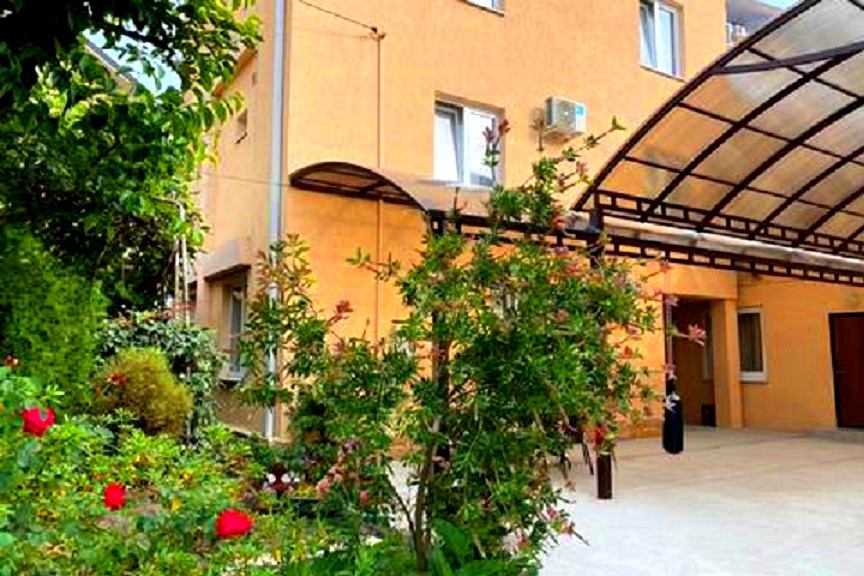 Размещение: «Эконом» 2-х, 3-х местные номера с удобствами на этаже (на 2-3 номера) (ТВ, вентилятор, кровати, тумбочки,  шкаф, стол). «Стандарт» 2-х, 3-х местные номера с удобствами (WC, душ, ТВ, сплит-система, фен, новая мебель: кровати, тумбочки,  шкаф, стол). Пляж: 2 мин -  песчано-галечный пляж «Чайка» (бесплатный), оборудованный лежаками и навесами (платно).Питание: на территории мини-гостиницы есть общая кухня, оборудованная всеми необходимыми принадлежностями для самостоятельного приготовления пищи.Дети: до 3 лет на одном месте с родителями  - 8500 руб., до 12 лет  скидка на проезд - 200 руб.Стоимость тура на 1 человека (7 ночей)В стоимость входит: проезд на автобусе, проживание в номерах выбранной категории, сопровождение, страховка от несчастного случая. Курортный сбор за доп. плату – 10 руб/чел. в день.Выезд из Белгорода  еженедельно по понедельникам.Хочешь классно отдохнуть – отправляйся с нами в путь!!!!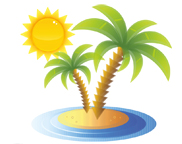 ООО  «Турцентр-ЭКСПО»                                        г. Белгород, ул. Щорса, 64 а,  III этаж                                                                                                            Остановка ТРЦ «Сити Молл Белгородский»  www.turcentr31.ru         т./ф: (4722) 28-90-40;  тел: (4722) 28-90-45;    +7-951-769-21-41РазмещениеЗаездыЭКОНОМ2-х, 3-х мест. с удоб. на этажена 2-3 номераСТАНДАРТ2-х, 3-х мест.с удоб.31.05.-09.06.96501145007.06.-16.06.98501165014.06.-23.06.98501195021.06.-30.06.99501255028.06.-07.07.111501345005.07.-14.07.113501345012.07.-21.07.113501365019.07.-28.07.115501265026.07.-04.08.115501365002.08.-11.08.115501365009.08.-18.08.115501365016.08.-25.08.115501365023.08.-01.09.115501345030.08.-08.09.106501195006.09.-15.09.99501195013.09.-22.09.99501180020.09.-29.09.975011800